Преображение Господне Инок Григорий (Круг) 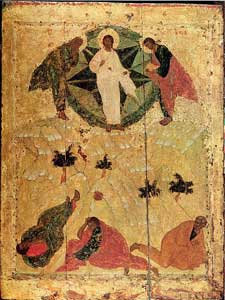 В круге церковных праздников три сопряжены чертами сходства, сближены друг с другом особой родственной близостью. Это Пятидесятница, Богоявление и Преображение Господне. Праздники объединены друг с другом своей Троичной природой.В Пятидесятнице - Дух Святой сошествием Своим в виде огненных языков вводит нас в недра богопознания, открывая в возможной для нас полноте жизнь Пресвятой Троицы.В празднике Богоявления - три Лица Пресвятой Троицы явили Себя в освятительном действии в предуготовление нашего спасения, согласным спасительным действием, освящающим мир.В Преображении - Пресвятая Троица явила Себя по преимуществу в славе несотворенного Божественного света. В нем все свет, все наполняется им и все в нем таинственно видоизменяется.Вершина горы Фавор, на которую Спаситель возвел избранных учеников, наполнилась излиянием Божественного света, неизреченной славой Божества. И этим излиянием Божественного света наполнена вся икона праздника. Вся поверхность ее становится как бы светоприимной. Распределение изображений на иконе - облако, осеняющее Спасителя, движение лучей, знаменующих Божественные силы энергии, движение Фаворской горы и падающих стремглав апостолов, - вся основа иконы говорит о свете и определяется светом. Светом наполнено облако - слава Духа Святого, осенившая Господа, и одеяние Спасителя, белизна которого наполнена тонкой сетью золотых лучей, также знаменующих излучение Божественных сил.Отражение света, льющегося от Господа, просветляет ризы Моисея и Илии, и ризы апостолов, падших на землю, и ступенчатые выступы Фаворской горы. Сама же гора как бы наполнена одушевленной волей приготовить место Спасителю. Очертания ее, поднимаясь, суживаются к вершине и на самом верху распадаются на три малых уступа, образуя место для Спасителя и для двух Его собеседников: для Илии, ходатая от живых, и Моисея, ходатая от мертвых. Складки их одежд так же, как поднятые вихрем одежды апостолов, наполнены таинственным светом, идущим от Спасителя. Апостолы иногда изображены падающими стремглав, иногда лишь повергшимися на землю и укрывающими лица одеждами. Божество, по определению преосвященного Иннокентия Херсонского, скрытое под завесой плоти, обнаружило Свое присутствие и блистало как молния. Молитва до того возбудила и подвигла скрытую в человечестве Иисусовом полноту Божества, что она, преисполнив душу Богочеловека светом своим, проникла сквозь тело и просияла в лице, не вмещаясь здесь, осияла и преобразила самую одежду.Не пред всем народом и даже не перед всеми учениками совершилось чудо Преображения, но лишь перед тремя избранными Христом апостолами, которые смогли перенести видение нестерпимой славы. И не сразу сделал их Господь свидетелями Своего Преображения, но по восхождении на вершину Фаворской горы, указывая этим, что не всюду и не во всяком состоянии можно сделаться свидетелями и соучастниками Преображения Господня, но лишь трудом восхождения. В жизни Церкви этим горним путем шли подвижники, устремленные к созерцанию. К явлению Божественного света их приводило восхождение на вершину безмолвия, и Церковь хранит множество свидетельств об этом свете, который был опытно постигаем при погружении в молитву и созерцание.О природе этого таинственного света, излившегося в Преображении Господнем, возникали разногласия и велись тяжкие споры, особенно в монастырях Афонской горы, вершина которой венчается храмом Преображения. На Афоне, где внутренний опыт ищущих безмолвия подвижников (исихастов) с особой силой и постоянством сопрягался с появлением Фаворского света, возникли споры о природе этого света. Некоторые, во главе с монахом Варлаамом, под влиянием западных схоластических представлений, утверждали, что свет, виденный на Фаворе апостолами, не был несотворенным светом, Божественным светом, но был сотворенным Богом явлением и только в силу этой своей сотворенности и мог быть видим. Также созданным мыслил Варлаам и всякое действие Божественной Благодати и проявление Божественных сил-энергий."Учение бо умовредно, яко общая благодать Отца, Сына и Святого Духа и свет Будущего Века, им же и праведные возсияют яко солнце, его же и Христос предпоказа на горе возсиявый, и просто вся сила и действо Триипостасного Божества... есть создание" (Синаксарий на вторую неделю Великого поста).Завершился этот спор на соборе в Константинополе исповеданием святого Григория Паламы, обличившего Варлаама и единомысленного с ним Акиндиана и навсегда утвердившего православное учение о природе Благодати, Божественных сил и Фаворского света. Свет, явленный апостолам на горе Фавор, по свидетельству святого Григория Паламы, есть свет несозданный, несотворенный, но является излучением Самого Божества, светолучным излиянием Благодати Пресвятой Троицы, освящающей мир."Свет Преображения Христова таинственно наполняет Церковь, делая светоносными ангельские чиноначалия и проявляясь в святых, и этот свет есть уже слава Будущего Века, и святые, свидетельствующие о Фаворском свете, бывают не только свидетелями его, но сами наполняются им, потому что всем, взирая откровенным лицем на славу Господа нашего, должно преобразоваться Духом Божиим от славы в славу. Преображение точно дает и образ нашего преображения" (архиеп. Иннокентий Херсонский).Вот какими словами говорит об этом же преподобный Симеон Новый Богослов: "Благодать Духа Святого, которая приходит как умный свет, приходит с тихостью, принося обрадование. То есть отсвет вечного света и отблеск непрестающего блаженства, который делает человека другом и сыном Божиим и Богом, насколько это вместимо для человека". И далее: "Ум, соединившийся с Богом, становится как свет. Ум тогда есть свет и видит свет, то есть Бога. Ум видит себя совершенно объединенным с сим светом и трезвенно бодрствует".В бесчисленном ряду свидетельств о Фаворском свете есть одно особенно близкое нам по времени и по условиям, в которых произошло чудо. Это явление благодатного света, которым завершилась беседа о смысле и назначении христианской жизни преподобного Серафима Саровского с его другом Мотовиловым. В беседе этой преподобный Серафим разъяснил Мотовилову, что ни чистота жизни, ни достоинство и богатство заслуг не являются конечным смыслом христианской жизни, но лишь необходимыми условиями к достижению этого смысла. То сокровище, которое одно достойно быть завершением жизни, есть полнота стяжания Святого Духа, когда душа человеческая, обретая полноту благодати, "светлеется Троическим единством". Мотовилов не мог понять, что есть стяжание Святого Духа, и вот преподобный, для того чтобы Мотовилов окончательно уяснил себе сказанное, сделал его причастником и тайнозрителем чуда. Лицо св. Серафима начало неизъяснимо просветляться. На вопрос старца, отчего Мотовилов не смотрит на него, тот ответил: "Не могу, батюшка, смотреть, из глаз Ваших молнии сыпятся, лицо Ваше сделалось светлее солнца, и у меня глаза ломит от боли".Далее Мотовилов такими словами передает виденное им: "Представьте себе в середине солнца, в самой блистательной яркости полуденных лучей, лицо человека, с вами разговаривающего. Вы видите движение уст, неменяющееся выражение его глаз, слышите его голос, чувствуете, что кто-то вас руками держит за плечи, но не только рук этих не видите, ни самих себя, ни фигуры его, а только один свет ослепительный, простирающийся далеко, на несколько сажен кругом и озаряющий ярким блеском своим снежную пелену и снежную крупу, осыпающую сверху меня и Великого старца". Такими словами Мотовилов описывает явление несозданного света, просветившего преподобного Серафима. И свет этот есть все тот же свет Преображения Господня, который просветляет святых, одевает славой святую Церковь, который, по определению собора, утвердившего исповедание святого Григория Паламы, является "неизреченной славой и сверхсовершенной и предвечной славой Божества".Преображение Господа на Фаворской горе не может быть понято нами как чудо, обособленное в ряде евангельских событий, но оно есть и путь, и образ, и вершина всеобщего преображения.